Acceso (acceso.ku.edu)Unidad 5, AlmanaqueFrontera nicaragüense-costarricenseCientos de nicaragüenses llegan a Costa Rica huyendo de la violencia en su país.Periodista: Es uno de los rostros de la desesperanza y la tragedia de quienes, aseguran, están viviendo lo peor en Nicaragua, y que les obliga a huir de su país. Como Carolina, quien vino con sus dos pequeñas hijas porque no quiere que crezcan entre la violencia. Entrevistada 1: Donde yo vivía a tres casas, murió un niño de 17 años por un bala perdida. De puro gusto la policía pasa tirando balas, pasa buscando cómo abrir las casas, si uno no los deja entrar, es cuestión de que ellos se meten a la fuerza. Periodista: Como ella, se cree que han llegado a San José en las últimas horas, más de mil Nicaragüenses que temen lo peor. Entrevistada 2: Es imposible no llorar, ver la gente cómo se esconde. Tenía dos meses de no llevar a mis hijos a clase.Periodista: Y como en muchas partes del mundo los niños son las víctimas inocentes que no entienden por qué tuvieron que salir corriendo y dejar a sus amiguitos. Niña: Porque ahí he estado desde que nací y ahí tenía a mis amigos. Yo ni tengo aquí amigos. Mamá: ¿A qué le tienes miedo en Nicaragua? Niña: Que maten. Mamá: ¿Que maten? Niña: Sí, que quemen la casa.Periodista: Aquí los oficiales atienden las solicitudes de refugio, a razón de doscientas por día. Tienen prioridad las madres con niños, pero todos los adultos deben demostrar que realmente corren peligro en su país. Entrevistada 3: Gracias al apoyo de organismos internacionales estamos ampliando las capacidades para poder dar esa atención a más personas.Periodista: Y el temor de las autoridades costarricenses es que sigan llegando más nicaragüenses y no puedan ayudarlos a todos. En San José, Costa Rica, Hector Guzmán, Primer Impacto. This work is licensed under a 
Creative Commons Attribution-NonCommercial 4.0 International License.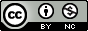 